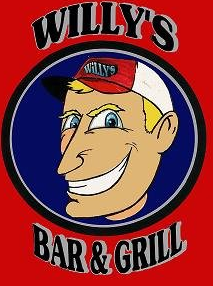 WILLY’S Bar and Grill2501  blvd NW
Wednesday November 27thThe Night Before Thanksgiving$300.00 GUARANTEED ADDED$100.00 MUST BUST MYSTERY OUTNo Shared Numbers7:00PM SIGN UP8:00PM START$10.00 ENTRY PER PERSONCRICKET / 01 / CHOICE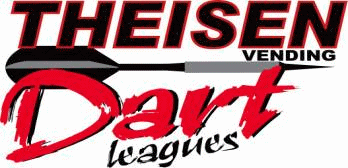 